Приложение 2к Положению об особенностях выдвижения и регистрации кандидатов на местных выборах,утвержденному постановлением ЦИК № 1103 от 21.06.2023Местные выборы от _____ _______________ 20____ г.РАСПОРЯЖЕНИЕ № __________ ___________ 20__ г.                                                                                                           ______________________     (день, месяц, год)                                                                                                                                    (название населенного пункта)Об образовании комиссий по приему и проверке документов для регистрации кандидатов в примары и/или советники местного совета в избирательном округе __________________________ № ___На основании ст. 66, ст. 67, ст. 68, ст. 163 и ст. 164 Избирательного кодекса № 325/2022 и Положения об особенностях выдвижения и регистрации кандидатов на местных выборах, утвержденного постановлением Центральной избирательной комиссии № ___/___,РАСПОРЯЖАЮСЬ: Образовать комиссии по приему и проверке документов для регистрации кандидатов в примары и/или советники местного совета в следующем составе: Комиссия по приему и проверке документов № 1_________________, координатор комиссии;(фамилия и имя)_________________, член комиссии;(фамилия и имя)_________________, член комиссии.(фамилия и имя) Комиссия по приему и проверке документов № 2:_________________, координатор комиссии;(фамилия и имя)_________________, член комиссии;(фамилия и имя)_________________, член комиссии.(фамилия и имя) Комиссия по приему и проверке документов № (n):_________________, координатор комиссии;(фамилия и имя)_________________, член комиссии;(фамилия и имя)_________________, член комиссии.(фамилия и имя) Координаторам комиссий обеспечить организацию процесса проверки комплекта документов, распределенного для рассмотрения, ежедневный учет распределения на проверку дел, содержащих подписные листы, подготовку информационных записок и разработку проектов постановлений о результатах проверки представленных документов. Координатором и членам комиссий подписать декларацию о конфиденциальности в отношении защиты персональных данных в соответствии с положениями действующего законодательства. Настоящее распоряжение доводится до сведения общественности путем его вывешивания в избирательном совете.ПредседательОкружного избирательного совета______________________ № _____     _______________    М.П.  ______________________             (полное название совета)                                            (подпись)                                                  (фамилия и имя)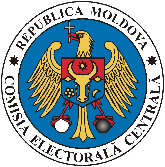 ЦЕНТРАЛЬНАЯ ИЗБИРАТЕЛЬНАЯ КОМИССИЯ РЕСПУБЛИКИ МОЛДОВАОКРУЖНОЙ ИЗБИРАТЕЛЬНЫЙ СОВЕТ_____________________________________ № ____                               (полное название совета)